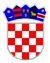 	REPUBLIKA HRVATSKAVUKOVARSKO SRIJEMSKA ŽUPANIJA
OPĆINA NEGOSLAVCIOpćinski načelnikKLASA: 400-04/24-01/02URBROJ: 2196-19-01-24-07Negoslavci, 28.03.2024. godine	Na temelju članka 32., stavka 2., točke 2. Statuta Općine Negoslavci („Službeni glasnik Općine Negoslavci“ broj 01/21 i 7/23), Općinski načelnik Općine Negoslavci dana 28.03.2024. godine donosiIzvješće o izvršenju Programa “Zaželi” u 2023. godiniČlanak 1.	Utvrđuje se da je tijekom 2023. godine izvršen Program “Zaželi” u 2023. godini, kako slijedi.	Prikaz planiranih sredstava i ostvarenja: Pomoći temeljem prijenosa EU sredstava.Članak 2.	Prikaz planiranih i izvršenih sredstava iz Općinskog proračuna Općine Negoslavci.Članak 3.	Izvještaj se dostavlja Općinskom vijeću na razmatranje i odlučivanje.Članak 4.	Izvješće će se objaviti u Službenom glasniku Općine Negoslavci i na internet stranici Općine Negoslavci.												OPĆINSKI NAČELNIKDušan JeckovNAZIVPLANOSTVARENORashodi za zaposlene108.423,19107.222,86Materijalni rashodi7.250,007.093,62UKUPNO115.673,19114.316,48